Городской фестиваль проектно-исследовательских работ учащихся начальных классов «ПОЗНАНИЕ И ТВОРЧЕСТВО»-2015Номинация: мои первые открытия                                 Выполнили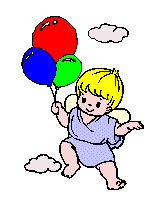                               учащиеся 4 «Д» класса                                                                ГУО «Средняя  школа № 175 г. Минска»                      Гируцкая Мария,                     Глинская Дарья.                                                                                  Научный руководитель                               учитель начальных классов                                                   Молодцова Анжелика Михайловна                                               Минск 2015